PYHÄNNÄN TARKASTUSLAUTAKUNNAN ARVIOINTIKERTOMUS VUODELTA 2022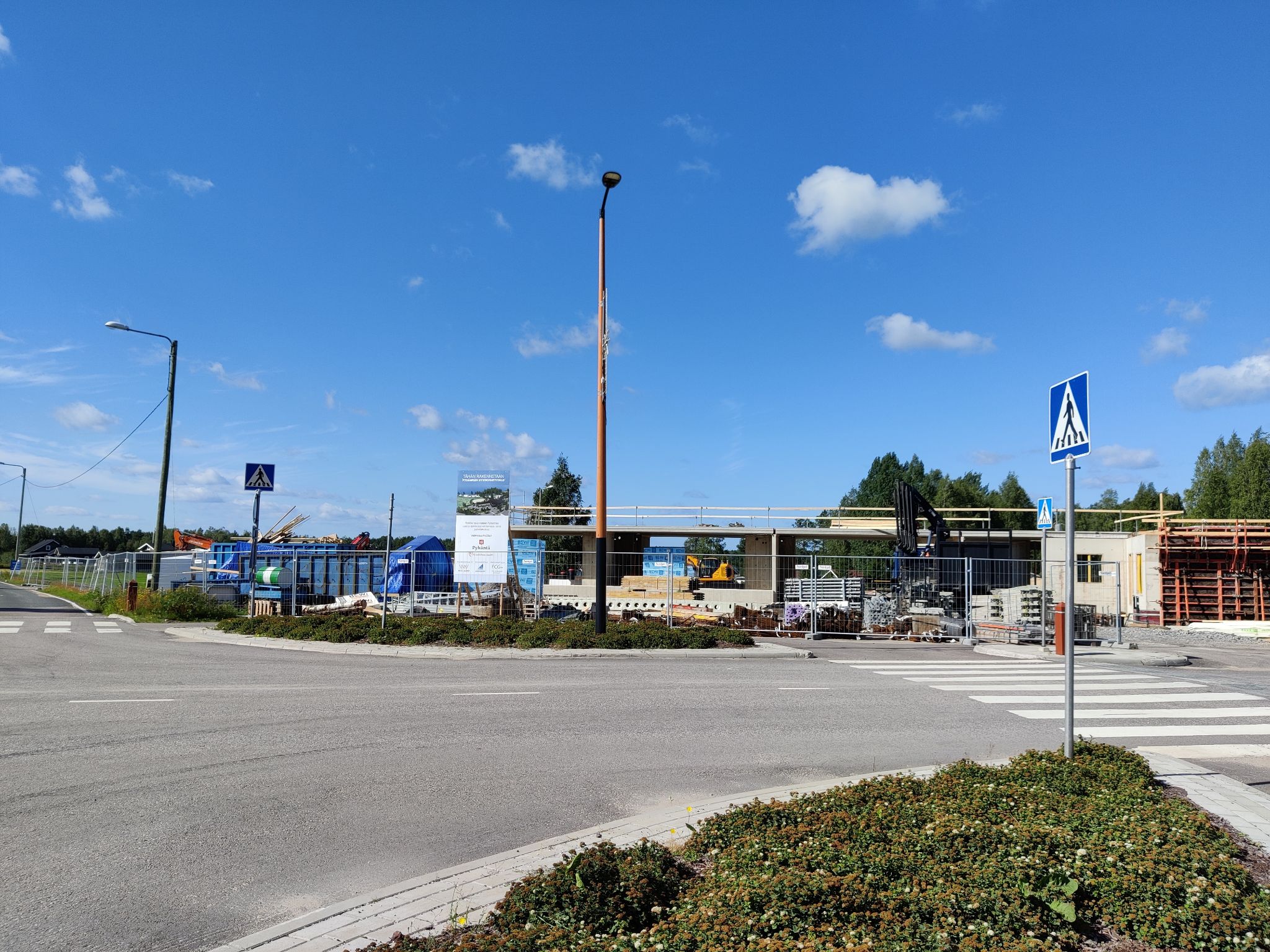 Kansikuva: Pyhännän hyvinvointitalon rakentaminen alkoi kesällä 2022. Kuvannut Matti Leiviskä.Puheenjohtajan katsausNykyinen tarkastuslautakunta on jatkanut toimintaansa edellisen vuoden tapaan tutustuen monipuolisesti eri hallintokuntien talouteen ja toimintaan.Pari viimeistä vuotta ovat olleet monessa suhteessa poikkeuksellisia. Kun koronapandemia alkoi rauhoittua, helmikuussa 2022 alkoi Venäjän hyökkäyssota Ukrainaan. Sotaa pakenevia ukrainalaispakolaisia saapui myös Pyhännälle. Sotatila on lisännyt ihmisten epävarmuutta tulevasta, mikä on johtanut ostovoiman heikentymiseen sekä aiheuttanut kustannusten ja korkojen nousua. Tämä on tuonut omat haasteensa myös Pyhännän yrityksille ja kuntalaisille.Sosiaali- ja terveyspalvelut siirtyivät kunnilta uusien hyvinvointialueiden hoidettavaksi vuoden 2023 alusta. Muutoksella on suuri vaikutus kunnan toimintaympäristöön ja talouteen. Uuden hyvinvointitalon rakentaminen päästiin aloittamaan keväällä. Tällä mittavalla investoinnilla turvataan terveyspalvelut ja vanhusten hoivapalvelut omassa kunnassa myös jatkossa. Toimintavuosi on ollut muutenkin vilkas. Osittain jo valmistuneilla rivitalohankkeilla ja omakotitonttien kaavoittamisella pyritään turvaamaan uusien asukkaiden asettumista Pyhännälle. Kuntalaisten hyvinvointia edistämään palkattiin hyvinvointikoordinaattori, aloitettiin kylätalkkaritoiminta ja palkattiin kiertävä lastenhoitaja lapsiperheiden arkea helpottamaan. Teollisuuden laajentumiseen ja kiertotalouspuiston rakentamiseen on varauduttu määräalan ostoilla. Kunnan tilinpäätös muodostui reilusti positiiviseksi, tähän vaikuttivat toimintatuottojen, verotulojen ja valtionosuuksien kasvu. Piiparin tuulivoimapuiston kiinteistöverotulot ovat tuoneet merkittävän lisän kunnan talouteen. Lainamäärä on kasvanut tänä vuonna hyvinvointitalon rakentamisen myötä. Pienenä kuntana talouden tarkkaa suunnitelmallisuutta ja riskiarviointia on jatkettava myös tulevaisuudessa. Haasteellisista ajoista huolimatta pidämme katseen tulevaisuudessa ja harkituilla päätöksillä pääsemme yli vaikeammistakin ajoista.Haluamme kiittää Pyhännän kunnan viranhaltijoita, luottamushenkilöitä, tilintarkastajia ja tarkastuslautakunnan sihteereitä Teemu Isomaata ja Paula Piippoa sujuvasta yhteistyöstä.Pyhännällä 29.5.2023Sanna LeiviskäTarkastuslautakunnan puheenjohtaja1. Tarkastuslautakunta1.1. Tarkastuslautakunnan tehtävät ja arviointikertomuksen tavoitteetKuntalain mukaan tarkastuslautakunnan tehtävänä on kunnan hallinnon ja talouden tarkastuksen järjestäminen ja arviointi. Tarkastusta varten valtuusto on valinnut tilintarkastusyhteisön, joka vuodelle 2022 oli BDO Audiator Oy.Vuodesta 2017 lähtien tarkastuslautakunnan tehtävänä on ollut kunnan luottamushenkilöiden ja viranhaltijoiden sidonnaisuuksien ilmoitusvelvollisuuden noudattamisen valvonta.Tarkastuslautakunnan arvioinnin tulokset raportoidaan valtuustolle vuosittain kirjallisessa arviointikertomuksessa. Arviointikertomuksen keskeisin tarkoitus on arvioida:●	Ovatko valtuuston asettamat toiminnan ja talouden tavoitteet kunnassa ja kuntakonsernissa toteutuneet?●	Onko toiminta järjestetty tuloksellisella ja tarkoituksenmukaisella tavalla?Erityisesti huomiota kiinnitetään niihin asioihin, jotka eivät ole toteutuneet suunnitellusti.Tarkemmin eriteltynä tarkastuslautakunnan arviointitehtävät voidaan jakaa seuraavasti:●    Kuntastrategian toteutuminen●    Talousarvion tavoitteiden toteutuminen●    Toiminnan tuloksellisuus●    Alijäämän kattaminen (jos on)Kunnan toiminnan tuloksellisuutta arvioitaessa lautakunta ottaa huomioon:●	Kunnan tehtävät kuntalain mukaan●	Kuntastrategia●	Onko panoksen, tuotoksen, vaikutuksen ja vaikuttavuuden välinen suhde tasapainossa?●	Panos = varattu määräraha (esim. lääkäripalveluun varattu summa)●	Tuotos = tuotettu palvelu (esim. vastaanottopäivät)●	Vaikutus = palvelun välitön vaikutus (esim. vastaanotolla käyneiden henkilöiden lukumäärä)●	Vaikuttavuus = palvelun pitkän ajan vaikutus (esim. vaikutus kuntalaisten hyvinvointiin)1.2. Tarkastuslautakunnan kokoonpanoTarkastuslautakunta toimii suoraan kunnanvaltuuston alaisuudessa. Kuntalain mukaan tarkastuslautakunnan puheenjohtajan ja varapuheenjohtajan on oltava valtuutettuja tai varavaltuutettuja. Nykyisen lautakunnan toimikausi alkoi elokuussa 2021 ja päättyy toukokuussa 2025. Lautakunnan sihteerinä on toiminut kunnan tietohallintosihteeri.Matti Leiviskä on esteellinen Asunto Oy Pyhännän Tavastkengän arvioinnissa, koska on yhtiön hallituksen puheenjohtaja. Sanna Leiviskä on esteellinen Kiinteistö Oy Pyhännän Teollisuushallien arvioinnissa, koska on hallituksen jäsen. Varajäsen Eini Fält on esteellinen teknisen lautakunnan arvioinnissa, koska Putipuhdas Siivouspalvelu Ky:llä on sopimus Pyhännän kunnan kanssa. Muita pysyviä esteellisyyksiä ei ole lautakunnan tiedossa.1.2.1 Pyhännän kunnan organisaatioPyhännän kunnan organisaatio jakaantuu kolmeen osastoon: hallintoon, sivistykseen ja tekniseen. Lautakuntia on neljä: tarkastuslautakunta, keskusvaalilautakunta, sivistyslautakunta ja tekninen lautakunta.Kunnanhallitus seuraa perusturvan toteutumista sen siirryttyä Sosiaali- ja terveyspiiri Helmen alaisuuteen kokonaisuudessaan vuoden 2019 alussa.1.3 Tarkastuslautakunnan toimintaTarkastuslautakunta kokoontui kuusi kertaa. Päätöksenteko lautakunnassa tapahtui puheenjohtajan esittelyn pohjalta. Lautakunnan sihteerinä toimi Teemu Isomaa 3.10. asti. Sari Mannermaa toimi sihteerinä 14.11. kokouksessa. Paula Piippo on toiminut lautakunnan sihteerinä 19.12. lähtien. Pyhännän kunnan tilintarkastajana toimi kunnan tilintarkastusyhteisön BDO Audiator nimeämänä JHTT Tiina Mikkonen-Brännkärr.Lisäksi jokaisessa läsnäolo kokouksessa käsiteltiin sidonnaisuusrekisterin tilannetta ja lautakunnan jäsenten raportteja.2. Pyhännän kuntastrategian toteutuminenKuntastrategiassa määritellään kunnan toiminnan ja pitkän aikavälin tavoitteet. Pyhännän kunnanvaltuusto hyväksyi vuosia 2022–2025 koskevan kuntastrategian 24.1.2022. Sen visiona on ”Menestyvä Pyhäntä”. Toimintatapana on ”Huolenpitoa yhdessä”, mikä jaetaan neljään osa-alueeseen: huolenpitoa ihmisistä, yrityksistä, ympäristöstä ja maineesta.Strategian keskeisenä mittarina voidaan pitää kunnan asukasluvun kehitystä. Vuonna 2022 kuntaan syntyi 30 lasta ja kunnan väkiluku kasvoi 6 henkilöllä. Työttömyysaste oli suurimman osan vuotta Pohjois-Pohjanmaan pienin (elokuussa 4,2 %).Huolenpitoa ihmisistäStrategian mukaisesti kunnassa käynnistettiin vuoden 2022 aikana useita uusia hankkeita ja toimia, joiden toivotaan parantavan kuntalaisten hyvinvointia ja terveyttä.Uuden hyvinvointitalon rakentaminen alkoi. Rakentamista varten tehtiin kaavamuutos vanhan kunnantalon ja Salen paikalle. Rakennuttajakonsultiksi valittiin Welado Oy ja urakoitsijaksi Rakennusliike Sorvoja Oy kokonaishinnalla 4 835 000 € (alv. 0 %). Kuntaan perustettiin hyvinvointikoordinaattorin toimi. Hyvinvointikoordinaattori huolehtii kuntalaisten hyvinvoinnin ja terveyden edistämisestä. Tätä työtä hän tekee yhdessä kunnan ja hyvinvointialueen kanssa. Lisäksi perustettiin uusi kiertävän lastenhoitajan toimi tukemaan perheiden arjessa jaksamista. Toiminta alkoi vuoden 2023 alusta. Uusi palvelu sai alkunsa lapsiperheille tehdystä kyselystä, jossa selvitettiin heidän palvelutarpeitaan.Kunnassa päätettiin aloittaa kokeiluna kylätalkkaripalvelu, jota tuottamaan valittiin Latvaenergia Oy. Toiminnalla tuetaan varsinkin ikääntyvien ihmisten kotona asumista.Maaralan koulu myytiin Maaralan kyläyhdistys ry:lle ja kylässä toimiville metsästysseuroille, minkä toivotaan innostavan kyläläisiä kehittämään koulukiinteistöä ja koko kylää.Huolenpitoa yrityksistäKunta hankki omistukseensa Leiviskänkankaan teollisuusalueen yhteydestä 19 hehtaarin määräalan. Ostolla varaudutaan teollisuuden laajentumiseen. Toinen määräala ostettiin Puhdistamontieltä esikäsittelylaitoksen, biokaasulaitoksen ja kiertotalouspuiston tarpeisiin.Kunta myi Puhdistamontieltä määräalan Suomen Ekolannoite Oy:lle kiertotalouspuiston rakentamista varten. Kauppakirja on ehdollinen ja raukeaa, mikäli yritys ei ole saanut ympäristölupaa tai se ei ole aloittanut toimintaansa 31.12.2023 mennessä.Esikäsittelylaitoksen kilpailutus käynnistettiin. Tavoitteena oli löytää yrittäjä huolehtimaan jätevesien esikäsittelylaitoksen suunnittelusta, rakentamisesta ja operoinnista. Taustalla oli Pyhännän teollisuuden jätevesien voimakas kasvu.Edellä mainittujen hankkeiden toteuttamista tukemaan perustettiin kuntaan uusi yhdyskuntatekniikan insinöörin virka.Huolenpitoa ympäristöstäPyhäntä päätti lähteä mukaan Siikajokivarren yhteiseen vesistökoordinaattorin toimen rahoittamiseen. Vesistökoordinaattorin tehtävänä on laatia, hakea ja toteuttaa erilaisia vesistöjen kunnostushankkeita Siikajoen vesistöalueella.Autionrannan alueelle teetettiin Sweco Oy:llä yleissuunnitelma, jossa tarkasteltiin alueen toimintoja ja niiden kehittämistä. Suunnitelma tehtiin yhteistyössä vapaa-aikatoimen kanssa. Yleissuunnitelma tehtiin myös Orsiniemen ampumaradalle. Tavastkengän kyläkaavaa varten tehtiin luonto- ja lintuselvityksiä ja pidettiin kaksi infotilaisuutta kyläläisille.3. Muut keskeiset havainnot toimialueittain vuodelta 20223.1. YleistäKahden koronavuoden jälkeen poikkeusolot jatkuivat, kun Venäjä aloitti hyökkäyssodan Ukrainaan. Sota vaikutti monin tavoin Pyhännällekin. Näkyvä vaikutus oli useiden ukranalaispakolaisten saapuminen Pyhännälle. Välillisesti sota vaikutti nostamalla mm. elintarvikkeiden, rakennustarvikkeiden ja energian hintaa. Inflaatio voimistui, mikä sai korot nousuun. Näiden yhteisvaikutuksesta taloteollisuuden tilaukset laskivat jyrkästi, mikä johti lomautuksiin ja irtisanomiin Pyhännälläkin. Teollisuuden ongelmat ja irtisanomiset vaikuttivat Pyhännällä mm. verokertymään ja vuokra-asuntojen kysyntään.3.2. KunnanhallitusKunnanhallitus kokoontui vuoden aikana 14 kertaa.Vuosi 2022 oli viimeinen vuosi, kun sote- palvelut olivat kuntien järjestämiä. Pyhännän osalta kaikista palveluista on vastannut viime vuodet Sosiaali- ja terveyspiiri Helmi. Vuoden 2023 alusta lähtien palvelut siirtyvät Pohjois-Pohjanmaan hyvinvointialue Pohteelle. Siirtymän valmistelu työllisti paljon kunnan päättäjiä ja viranhaltijoita vuoden 2022 aikana. Tulevina vuosina sote-uudistus muuttaa suuresti kunnan tehtäviä ja taloutta.Pyhäntä liittyi mukaan Pohjois-Pohjanmaan hyvinvointialueen ja kuntien perustamaan in-house yhtiöön (PPE-Köökki Oy), joka vastaa jatkossa hyvinvointialueen ja kuntien ateriapalveluista. Kunnassa käytiin yhteistoimintaneuvottelut ateriapalveluiden henkilöstön osalta, koska seitsemän henkilöä siirtyi PPE-Köökin palvelukseen vuoden 2023 alussa.Ympäristöterveydenhuollon järjestämisessä päätettiin jatkaa vakiintunutta yhteistyötä Haapaveden kaupungin kanssa. Palvelut tuottaa jatkossakin Pyhännälle ja neljälle muulle kunnalle ja kaupungille Ympäristöpalvelut Helmi.Kunnassa oli toimintavuoden aikana vireillä useita kaavoitushankkeita. Taipaleenkedon asemakaava valmistui. Alueelle saatiin kaavoituksessa kahdeksan omarantaista omakotitonttia. Tavastkengän kyläkaava laitettiin vireille maaliskuussa.Valtionosuuspäätökset ovat jääneet käsittelemättä kunnanhallituksessa vuonna 2022. Niiden käsittely on syytä ottaa mukaan kunnanhallituksen vuosikelloon.Päätöksiin olisi kirjattava nykyistä tarkemmin toimivallan perusteet esimerkiksi hallintosääntöön viittaamalla.3.3. KeskusvaalilautakuntaKeskusvaalilautakunta piti vuoden aikana neljä kokousta. Kokoukset liittyivät aluevaaleihin, joissa valittiin edustajat Pohjois-Pohjanmaan hyvinvointialueen valtuustoon. Pyhännällä aluevaalien äänestysprosentti oli 52,3 %.3.4. SivistysSivistyslautakunta kokoontui vuoden aikana kuusi kertaa. Koulutoimessa merkittävä muutos oli valmistavan opetuksen ryhmän perustaminen maahanmuuttajataustaisille lapsille, joita saapui Pyhännälle Ukrainan sodan seurauksena. Ryhmässä pääpaino oli suomen kielen ja kulttuurin opiskelussa.Vuoden aikana sivistysosastolla tapahtui useita henkilömuutoksia. Osastopäällikkö, rehtori-sivistysjohtaja Samuli Yrjänänä virkavapaa jatkui. Alkuvuoden viransijaisena toimi Juha Isomaa. Hänen jälkeensä uudeksi viransijaiseksi valittiin Jannamari Tillonen.Kirjastotoimessa merkittävä muutos oli asiamiespostin siirtyminen kirjaston tiloihin.Sivistyslautakunnan alla perusopetuksen talousarvio ylittyi merkittävästi. Syynä olivat etenkin kohonneet kuljetuskustannukset, rakennusten kunnossapito ja tietotekniikkahankinnat, jotka tulivat talousarviosta poiketen käyttötalousosaan. Esiopetuksenkin talousarvio ylittyi, mutta koska muut menot alittuivat, oli koko sivistysosaston ylitys lopulta vain 1,6 % eli 60 123 €.3.5. TekninenTekninen lautakunta kokoontui vuoden aikana viisi kertaa. Kunnan merkittävin rakennushanke oli uusi hyvinvointitalo, jonka rakentaminen alkoi keväällä 2022. Arvioitu valmistumisajankohta on heinä–elokuussa 2023. Muita rakennushankkeita olivat mm. Taipaleenkedon kunnallistekniikan rakentaminen (50 300 €), liikuntahallin sosiaalitilojen remontointi sekä kuntoportaiden rakentaminen Museonmäelle.Kunnan omien kaavoitusten lisäksi käynnissä olivat Konnunsuon, Pyöriänevan ja Pilpankankaan tuulivoimapuistojen kaavoitukset.Kaukolämmön hankintaa ei ole kilpailutettu vuoden 2021 jälkeen hankintalain vaatimalla tavalla, vaan sopimusta on jatkettu toistaiseksi vuosi kerrallaan.Kokonaisuutena tekninen toimi pysyi talousarviossa.3.6. KuntakonserniKiinteistö Oy Pyhännän Teollisuushallit teki ainoastaan pieniä investointeja Maustajalle peruskorjattuihin tiloihin.Kiinteistö Oy Ukonojankartano rakensi rivitalot Antintielle ja aloitti rivitalon rakentamisen Koivukujalle. Yhtiön tilikauden tulos oli 15 437,41 euroa ylijäämäinen. Kunta ei ole vieläkään saanut vastavakuutta antamalleen 2,3 miljoonaan euron takaukselle.Pyhännän Vesi Oy valmisteli uuden pumppaamon rakentamista Pitkällekankaalle. Investointi on tarpeellinen huoltovarmuuden ja elintarvikeyritysten kasvun kannalta. Yhtiön tulos oli ylijäämäinen 130 419,72 €.Kunnan muiden tytäryhtiöiden toiminnasta ei ole erityistä huomioitavaa.Kuntakonsernin tilikauden tulos oli 896 924,71 € ja ylijäämä 824 730,67 €.4. TalousKunnan toimintatuotot, verotulot ja valtionosuudet kasvoivat edelliseen vuoteen verrattuna. Koska tulot kasvoivat selvästi menoja enemmän, oli tilikauden tulos positiivinen 745 343,88 euroa ja ylijäämä 834 886,08 euroa. Tulos parani edelliseen vuoteen verrattuna 1,6 miljoonaa euroa. Kunnan taseeseen kertynyt ylijäämä kasvoi yli 4 miljoonaan euroon. Kassan riittävyys kasvoi 50,4 päivään (10,3 päivää 2021).Varsinkin kiinteistöverotulot kasvoivat. Niiden osalta kasvu oli Pohjois-Pohjanmaan suurin (+71,9 %). Kasvu johtui Piiparinmäen tuulivoimapuiston valmistumisesta.Kunta nosti vuoden aikana lisää pitkäaikaista lainaa 4 miljoonaa euroa. Laina otettiin hyvinvointitalon rakentamiseen. Lainakanta kasvoi lähes kolmella miljoonalla eurolla edelliseen vuoteen verrattuna. Vuokravastuissa ei ole huomioitu kaikkia leasing-vastuita.Kunnan omavaraisuusaste parani, mutta suhteellinen velkaantuneisuus kasvoi.Kunnan talouteen vaikutti merkittävästi yleinen hintatason ja korkojen nousu. Koska kunnalla on runsaasti velkaa, aiheuttaa korkojen nousu jatkossa merkittävän paineen kuntataloudelle. Samalla se pakottaa harkitsemaan uusia investointeja entistäkin tarkemmin.Talousarviossa pysyttiin pääsääntöisesti hyvin. Suurimman menoerän muodostavat sosiaali- ja terveyspalvelutkin ylittyivät talousarvioon verrattuna vain 0,6 % (42 811 €).5. Konserni- ja omistajaohjausKuntakonsernin omistajaohjaus perustuu Pyhännällä vuonna 2019 hyväksyttyyn konserniohjeeseen. Kunnanvaltuusto asettaa konsernijohtamista koskevat yleiset tavoitteet ja toimintaperiaatteet. Kunnanhallitus seuraa tytäryhteisöjen toimintaa, ohjeistaa yhtiökokouksia ja yhtiöiden päättävissä elimissä olevia kunnan edustajia. Kunnanjohtaja johtaa konsernipolitiikkaa.Kunnan päättäjät ovat saaneet tietoa tytär- ja osakkuusyhtiöiden ja kuntayhtymien toiminnasta toimielinten kokouksissa. Tiedonkulku on toteutunut hyvin. Kunnanhallituksen kokouksissa on keskusteltu konsernin asioista ympäri vuoden. Tietoa on tuotu myös valtuustolle. Eniten tietoa on saatu Teollisuushallien, Ukonojankartanon ja vesiyhtiön toiminnasta. Tytäryhteisöjen toiminnassa on noudatettu omistajan asettamia linjauksia.6. Sisäinen valvonta ja riskien hallintaPyhännän kunnan sisäisen valvonnan ohje on otettu käyttöön 1.1.2018. Sen mukaisesti kunnan sisäisen valvonnan järjestämisestä vastaa kunnanhallitus. Kunnanjohtaja vastaa sisäisen valvonnan toimivuudesta. Osastopäälliköt ovat vastuussa oman tulosalueensa sisäisestä valvonnasta. Konsernijohto vastaa kuntakonsernin ohjauksesta ja valvonnasta.Kunnassa on noudatettu säännöksiä, määräyksiä, ohjeita ja tehtyjä päätöksiä. Tilinpäätöstä liitteineen jouduttiin korjaamaan useita kertoja tilintarkastajan havaintojen johdosta.Monet Pyhännän kunnan mahdollisista riskeistä liittyvät kunnan pieneen kokoon. Kunta ei pysty itse vaikuttamaan merkittävään osaan tuloistaan ja menoistaan (esim. sote).Pieni ja ohut kuntaorganisaatio aiheuttaa henkilöstöriskin. Tarkastuslautakunta katsoo edelleen, että sisäiseen valvontaan ja riskienhallintaan tulee kiinnittää erityistä huomiota pienessä kunnassa, jossa toimijoita on vähän ja jääviyskysymykset nousevat herkemmin esille. Toisaalta läpinäkyvyys toteutuu pienessä kunnassa helpommin. Kunnan hallintosääntö on syytä päivittää kuntalain 90 §:ään 16.2.2023 lisätyn kolmannen momentin osalta, joka koskee kunnan hallinnon ja toiminnan järjestämistä poikkeusoloissa.7. Tarkastuslautakunnan esitys valtuustolleTarkastuslautakunta jättää kunnanvaltuuston käsiteltäväksi arviointikertomuksen vuodelta 2022. Tarkastuslautakunta esittää, että valtuusto pyytää arviointikertomuksessa tehdyistä havainnoista ja suosituksista lausunnon lautakunnilta ja kunnanhallitukselta. Vastaukset toimitetaan tiedoksi valtuustolle ja tarkastuslautakunnalle.Tilintarkastuskertomuksen mukaan kunnan hallintoa on hoidettu lain ja valtuuston päätösten mukaisesti. Tarkastuslautakunta yhtyy tilintarkastajan esitykseen tilinpäätöksen hyväksymisestä ja vastuuvapauden myöntämisestä tilivelvollisille.Pyhännän kunnan tarkastuslautakunta 29.5.2023Sanna Leiviskä     	                           	Matti Leiviskä                                                                                                                    Puheenjohtaja                          	       	                  	  Henri Repo                                           	Johanna JuntunenVarsinainen jäsenHenkilökohtainen varajäsenSanna Leiviskä (pj.)Raimo HoikkaMatti Leiviskä (vpj.)Arto MikkonenHenri RepoEini FältJohanna JuntunenMirva IlvesPäivämääräAiheAsiantuntijat/tutustumispaikka14.2.2022Kunnan yleishallinnon, kuntayhteistyön, kuntakonsernin ja -valvonnan, sisäisen valvonnan ja riskienhallinnan esittely.Tarkastuslautakunnan talousarvion käyttösuunnitelma vuodelle 2022.Kunnanjohtaja Ismo Mäkeläinen.Henkilöstö- ja talousjohtaja  Sari Mannermaa.25.4.2022Pyhännän kunnan tilinpäätös vuodelta 2021.Tilintarkastuspalveluiden hankinta vuodelle 2022.Kunnanjohtaja Ismo Mäkeläinen.Henkilöstö- ja talousjohtaja Sari Mannermaa.16.5.2022Tilintarkastajan loppuraportti 2021.Tilinpäätös 2021.Tarkastuslautakunnan arviontikertomus vuodelta 2021.3.10.2022Katsaus kunnan talouteen ja toimintaan.Tarkastuslautakunnan työohjelma vuodelle 2022.Tarkastuslautakunnan osavuosiraportti 31.8.Tarkastuslautakunnan talousarvioesitys.Kunnanjohtaja Ismo Mäkeläinen.Henkilöstö- ja talousjohtaja Sari Mannermaa.14.11.2022Sivistysosaston toimintojen ja talouden esittely.Talousarvion toteumaTilintarkastuspalveluiden hankinta.Vs. sivistysjohtaja Jannamari Tillonen.Sivistyslautakunnan puheenjohtaja Iiris Ruotsalainen.19.12.2022Teknisen lautakunnan toimintojen ja talouden esittely.Lautakunnan sihteerin valinta.Tilintarkastajan suullinen raportointi vuoden 2022 tilikauden aikaisesta tarkastuksesta.Tilintarkastuspalveluiden hankinta.Tekninen johtaja Timo Aitto-oja